Росатом модернизировал оборудование на металлургическом производстве в Санкт-ПетербургеМодернизация кузнечно-прессового и термического оборудования увеличит скорость изготовления стальных деталей и их количествоКомпания «АЭМ-Спецсталь» (входит в машиностроительный дивизион Госкорпорации «Росатом») завершила капитальный ремонт двух автоматизированных ковочных комплексов усилием 3200 тонна-сил (тс) и 6000 тс и нагревательных печей. Проект позволил существенно улучшить технические характеристики оборудования, тем самым снизив сроки изготовления металлургических заготовок для атомной и других отраслей промышленности.Модернизация кузнечно-прессового оборудования позволила обеспечить повышение точности и скорости ковочных операций в среднем на 8% и уменьшить время проведения регламентных ремонтных работ. Обновление нагревательных печей увеличило их грузоподъемность практически в два раза. В результате появилась возможность нарастить количество металлургических заготовок, находящихся в одновременном производстве, а также значительно снизить потери тепла при их нагреве. Капитальный ремонт оборудования выполнялся в плановом режиме при сохранении стабильных темпов работы производственного комплекса. Модернизация мощностей обусловлена необходимостью обеспечить стабильную и эффективную работу предприятия в условиях растущего объема заказов со стороны атомной и других стратегических отраслей промышленности.Справка:«АЭМ-Спецсталь» обладает значительными преференциями в производстве металлургических заготовок разной степени сложности для различных отраслей промышленности, что позволяет участвовать в реализации программ по обеспечению технологического суверенитета страны. Модернизация оборудования, освоение новых технологий и постоянная работа над совершенствованием качества готовой продукции позволяет производству обеспечивать растущий спрос на производство заготовок изделий ответственного назначения. В конце 2023 года на металлургическом производстве «АЭМ-Спецсталь» началось изготовление заготовок для первой в мире наземной АЭС малой мощности с реакторной установкой РИТМ-200Н.Плановое обновление производственных мощностей, в том числе с учетом современных трендов цифровизации, является стратегическим направлением работы Росатома. Оно обеспечивает уверенную и ритмичную работу предприятий Госкорпорации.Машиностроительный дивизион Госкорпорации «Росатом» — крупнейший по объемам производства и выручке энергомашиностроительный холдинг России. Он является комплектным поставщиком оборудования реакторного острова и машинного зала всех строящихся АЭС российского дизайна, изготовителем оборудования для СПГ-проектов, разработчиком и поставщиком комплексных решений для предприятий энергетики, нефтегазового комплекса и других отраслей промышленности.Президент и Правительство РФ расширяют комплекс мер поддержки отечественной промышленности. Ускоряется реализация крупных проектов, в том числе в сфере энергетики. Российский топливно-энергетический комплекс продолжает плановое обновление мощностей. Эта работа осуществляется с учетом современных трендов цифровизации и замещения импортного оборудования. Росатом и его предприятия принимают активное участие в этой работе.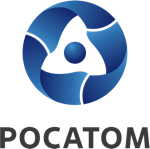 Медиацентр атомнойпромышленности
atommedia.onlineПресс-релиз13.02.24